                                Liceo José Victorino Lastarria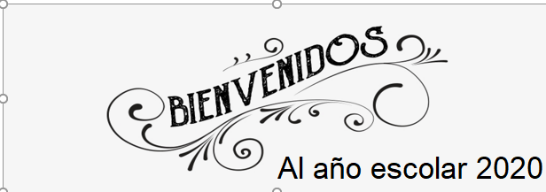                                                  Rancagua                           “Formando Técnicos para el mañana”                                   Unidad Técnico-PedagógicaGUÍA DE TRABAJO DE HABILIDADES SOCIALES PRIMERO MEDIO N° 3Profesara: Marcia Sánchez AFecha: Semana del 30 de marzo al 03 de abril de 2020OA : Reconocer estructura y función de los órganos reproductores y definir conceptos relacionados con la sexualidad. responsableOBJETIVO DE LAS CLASES:Identificar órganos reproductores femeninos y masculinos y relacionarlos con la función que cumplenACTIVIDAD: Desarrolle las siguientes actividades y envié respuestas en Word al correo del docente. No olvide destacar objetivos, fecha y actividades, se evaluarán con nota acumulativa.En la plataforma ingrese donde dice textos y trabaje con el libro de biología de2|° medio    1.-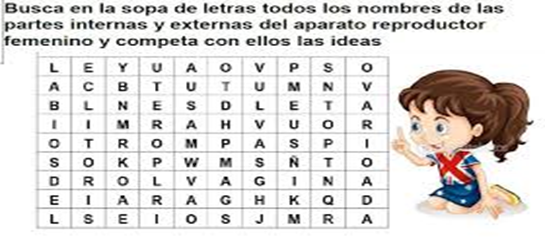 2.- En los recuadros coloque el nombre de los organos que forman parte del       Sistema reproductor masculino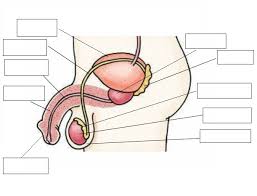 3.- Defina los sigueintes conceptos:a.- Sexualidad humanab.- Afectividad.   c.- Diversidad sexual,d.- reproducción, e.-Fecundación,f- Ovulog.-Espermatozoide,h.-Paternidad y maternidad responsables,i.-Métodos de regulación de la fertilidad, j.-Autocuidado y factores de riesgo, k.-embarazo adolescenteTRABAJE A CONCIENCIA PARAO OBTENER BUENOS RESULTADOS SUERTECorreo docente: marcia_sanchez_araya @hotmail.com